Rotary Club of Bloomfield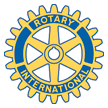 Scholarship Application Completed applications must be delivered by May 1th toMrs. Wilfawn in the guidance officeName: __________________________________________________________ Phone: _________________________Address: _________________________________________________________________________________________Parent(s)/Guardian: _____________________________________________________________________________Cumulative GPA: _______________			Class Rank _____________ of ________________Future Plans & Goals: ___________________________________________________________________________________________________________________________________________________________________________________________________________________________________________________________________________________Work Experience: ________________________________________________________________________________Extracurricular Activities/Hobbies: ___________________________________________________________________________________________________________________________________________________________________Community Activities: _______________________________________________________________________________________________________________________________________________________________________________Recognition & Honors: ________________________________________________________________________________________________________________________________________________________________________________The Rotary International motto is “Service Above Self”.  On a separate sheet of paper, in 50 words or less, please express what you think this motto means.